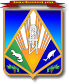 МУНИЦИПАЛЬНОЕ ОБРАЗОВАНИЕХАНТЫ-МАНСИЙСКИЙ РАЙОНХанты-Мансийский автономный округ – ЮграАДМИНИСТРАЦИЯ ХАНТЫ-МАНСИЙСКОГО РАЙОНАР А С П О Р Я Ж Е Н И Еот 16.01.2019                                                                                              № 30-рг. Ханты-МансийскО проведении контрольного мероприятияВо исполнение пункта 3 Плана контрольных мероприятий на 2019 год, утвержденного распоряжением администрации Ханты-Мансийского района              от 11.12.2018 № 1170-р (в редакции распоряжения администрации Ханты-Мансийского района от 28.12.2018 № 1304-р):1. Провести в период с 21 января по 25 марта 2019 года в отношении муниципального бюджетного учреждения дополнительного образования Ханты-Мансийского района, юридический адрес учреждения: 628508, Российская Федерация, Ханты-Мансийский автономный округ – Югра, Ханты-Мансийский район, д. Шапша, ул. Молодежная, д. 1, фактическое место нахождения учреждения: 628007, Российская Федерация, Ханты-Мансийский автономный округ – Югра, г. Ханты-Мансийск, ул. Чехова, 
д. 68, выездную проверку соблюдения бюджетного законодательства и иных нормативных правовых актов Российской Федерации, Ханты-Мансийского района, регулирующих деятельность муниципальных учреждений Ханты-Мансийского района (далее – контрольное мероприятие). 2. Установить проверяемый период с 01.01.2017 по 31.12.2018.3. Назначить проверочную группу на проведение контрольного мероприятия в составе: начальник контрольно-ревизионного управления администрации Ханты-Мансийского района О.Г.Марченко (руководитель группы);консультант контрольно-ревизионного управления администрации Ханты-Мансийского района М.Н.Куклин;консультант контрольно-ревизионного управления администрации Ханты-Мансийского района Н.В.Карсакова.4. Определить основной перечень вопросов выездной проверки:соблюдение порядка ведения кассовых операций – прием, выдача денежных средств, оформление кассовой  документации,  ведение  кассовойкниги, регистрация приходно-расходных кассовых ордеров;наличие первичных документов и основания для проведения операций с использованием безналичных расчетов;соблюдение порядка выдачи денежных средств и учета расчетов                     с подотчетными лицами по выданным авансам, правильности оформления авансовых отчетов;наличие первичных документов и правильность ведения расчетов                 с дебиторами и кредиторами, соблюдения сроков исполнения обязательств;правильность расчетов с работниками по оплате труда в соответствии            с действующим законодательством и локальными нормативными актами;своевременность приходования, списания и обеспечение сохранности материальных ценностей;проведение инвентаризаций имущества и финансовых обязательств;выполнение плана хозяйственно-финансовой деятельности                             и муниципального задания;другие вопросы, возникающие при проведении проверки.5. Контроль за выполнением распоряжения оставляю за собой.Глава Ханты-Мансийского района                                               К.Р.Минулин